ROTINA DO TRABALHO PEDAGÓGICO PARA SER REALIZADA EM DOMICILIO (BII-C) - Prof.ª Ednéia > Data: 30/11 a 04/11 de 2020Creche Municipal “Maria Silveira Mattos”SEGUNDA-FEIRATERÇA-FEIRAQUARTA-FEIRAQUINTA-FEIRASEXTA-FEIRA** BERÇÁRIO II-C*Hora da história: O Nariz do Elefantinho – Mundo Serelepehttps://www.youtube.com/watch?v=Io2yAjoTzEc (O link será disponibilizado no grupo).*ABRE, FECHA*Objetivo: - Trabalhar o conceito de abrir e fechar.*Materiais:- Potes de cozinha (de plástico) com tampas, de variados tamanhos.*Desenvolvimento:- Entregue os potes para o bebê tampados, estimule ele a destampar, depois a tampar. Se estiver muito fácil, misture as tampas e peça para o bebê encontrar a correta. 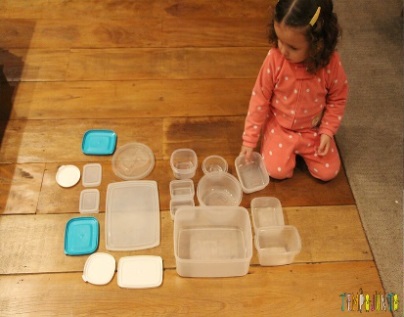 *** BERÇÁRIO II-C*Hora da Música: Coloridos – Palavra Cantadahttps://www.youtube.com/watch?v=x8VNNyobJRo  (O link será disponibilizado no grupo).*CAIXA DE ARROZ*Objetivo: - Estímulo sensorial.*Materiais- Bacia ou caixa, arroz e utensílios domésticos. *Desenvolvimento: - Coloque uma quantidade de arroz razoável em uma bacia ou caixa de plástico, coloque colheres, copo e se tiver brinquedos da criança. Deixe a criança manusear e sentir as diferentes sensações. OBS: o arroz pode ser recolhido, e usado normalmente após a brincadeira. 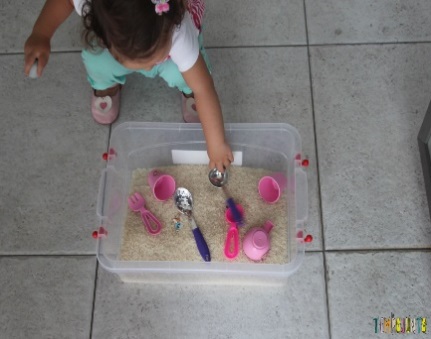 *** BERÇÁRIO II-C*Hora da Música: Castelo Rá Tim Bum Ratinho - Meu pé meu querido péhttps://www.youtube.com/watch?v=JovcPhnys2Q(O link será disponibilizado no grupo).*BANHO*Objetivo: - Aprender e nomear as partes do corpo, trabalhando identidade, autonomia e higiene.*Materiais:- Uma folha de revista ou caderno velho.*Desenvolvimento: - Entregue a folha para o bebê e peça para que ele a amasse (amasse uma como exemplo), depois coloque o vídeo da música acima, e finja que a folha amassada é uma esponja de banho, e lave as partes do corpo como fala na música. Quando terminar a música, indique as partes do corpo e peça para a criança nomear.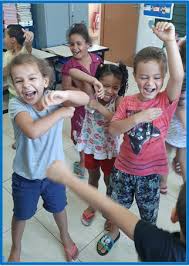 *** BERÇÁRIO II-C*BANHO DE SOL *Objetivo: Observar e apreciar os fenômenos da natureza.A atividade deve ser realizada antes das 10 h da manhã ou após às 16 h da tarde.*Materiais:- Brinquedos diversos*Desenvolvimento: - Organize um espaço onde bata sol em um dos horários indicados acima. Disponibilize para criança brinquedos que ela goste e deixe a brincar livremente.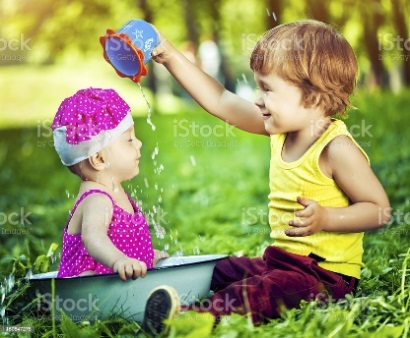 *** BERÇÁRIO II-C* Hora da História: O Elefante Caiu, Ivan Zigg, História contada pela professora EDNÉIA. (O link será disponibilizado no grupo).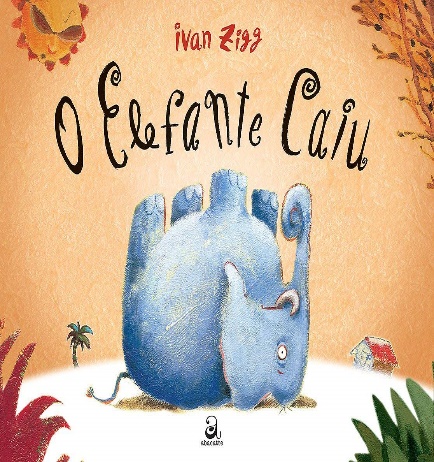 